Положение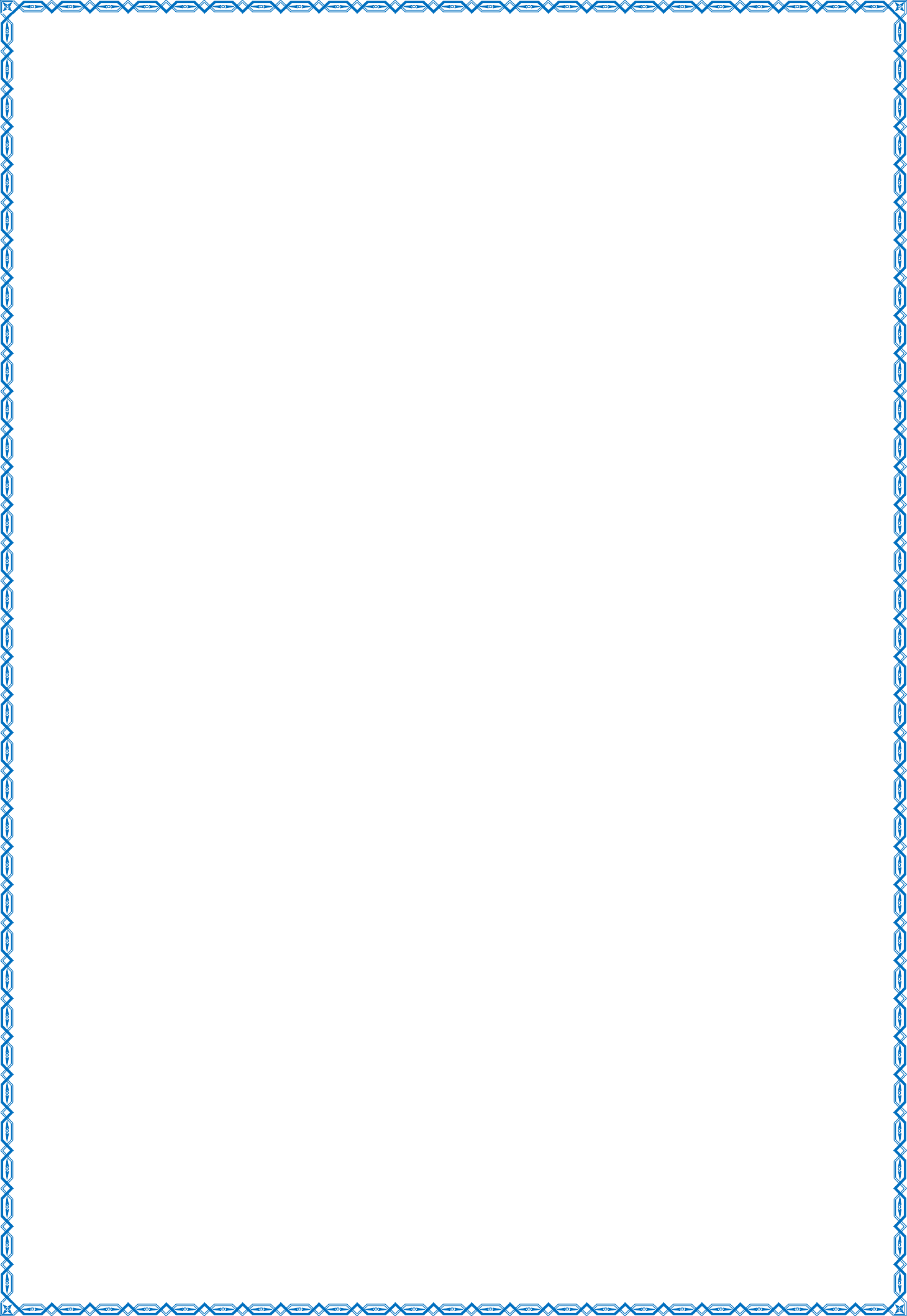 о конкурсе рисунков « Мой  друг безопасный Интернет»Общие положенияКонкурс	проводится в	ГКОУ «Школа-интернат Костромской области  для обучающихся с ОВЗ по слуху»Цель и задачи конкурсаЦель конкурса: стимулировать детей к освоению проблемы безопасного и этичного использования сети Интернет.Задачи конкурса:способствование привлечению общественного внимания к проблеме Интернет - безопасности;популяризация информационно-коммуникационных технологий;формировать социальную и творческую активность учащихся;способствовать развитию эстетического вкуса у учащихся.Участники конкурсаУчастниками конкурса являются  учащиеся  4-11 классов школы-интерната.Порядок организации и проведения конкурсаКонкурс проводится с 18 января по 14 февраля 2023 г. Количество работ, предоставленных одним участником, неограниченно. Дата окончательного приема работ 10февраля.Условия проведения конкурсаТребования к конкурсным работам:Рисунок выполняется на бумаге формата А4, в любой изобразительной технике, цветными и простыми карандашами, восковыми мелками, акварелью, гуашью и т.д.Оформление рисунка: в нижнем правом углу этикетка с информацией об авторе: название работы, Ф.И. автора и педагога, школа, класс.Номинации конкурса.«Мой любимый сайт»«Безопасное общение в сети»«Моя любимая компьютерная игра»Критерии оценивания работ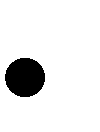 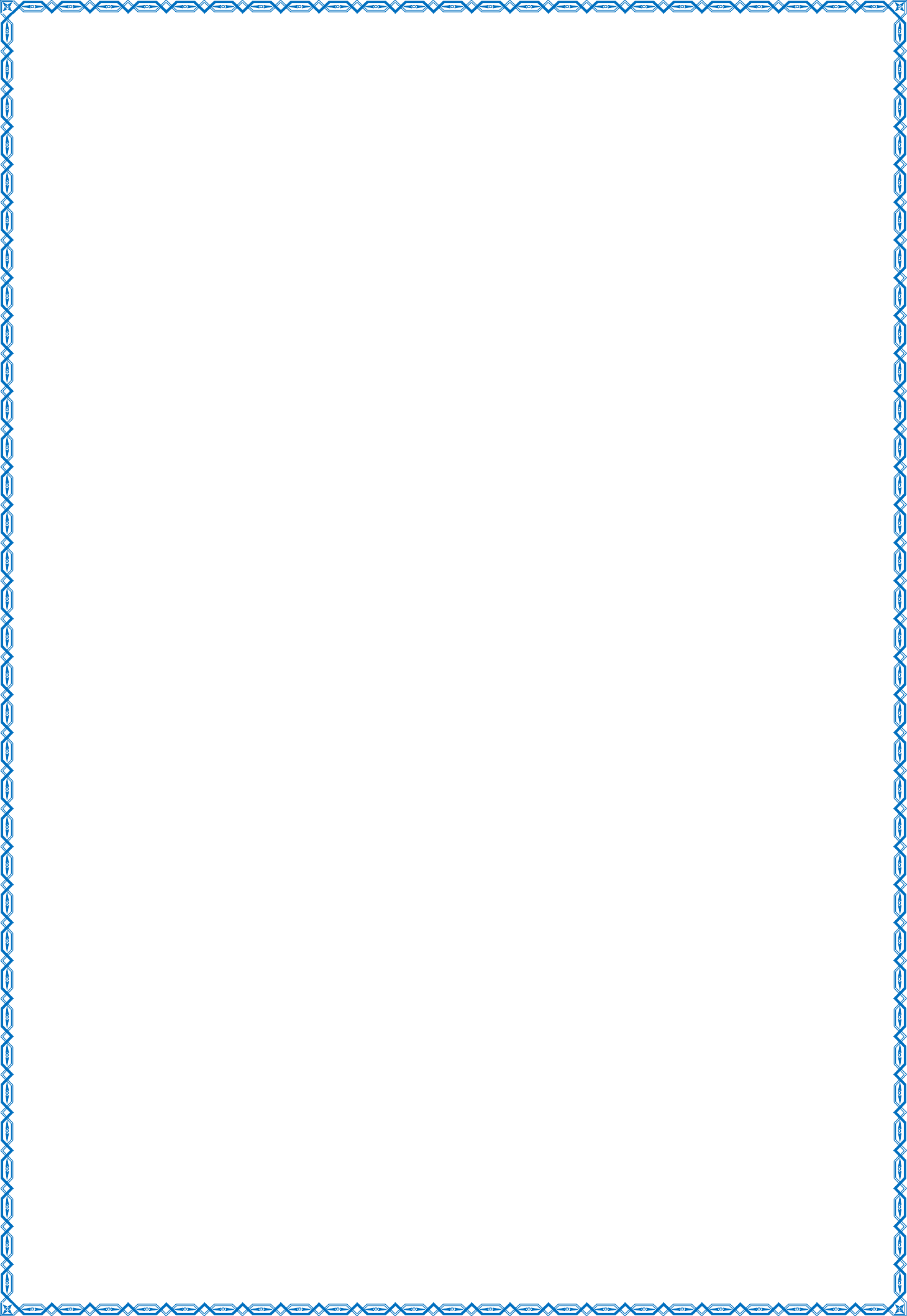 Конкурсные работы будут оцениваться по следующим критериям:раскрытие темы и идеи конкурса (от 0 до 5 баллов);оригинальность замысла и композиционного решения (от 0 до 5 баллов);художественный вкус и выразительность ( от 0 до 5 баллов);качество изображения: четкость, ясность изображения (от 0 до 5 баллов). Максимальное количество баллов – 20.Подведение итогов и награждение победителейИтоги   конкурса рисунков «Мой безопасный Интернет» будут подведены не позднее 14 февраля 2023 года. Победители конкурса определяются по наибольшему количеству баллов и награждаются грамотами за 1, 2, 3 места и памятными подарками.Состав оргкомитетаБогатикова Е.Н – заместитель директора по воспитательной работе.Воробьев П.А – социальный педагог.Кокина В.С – учитель ИЗО Захарова Н.Н-воспитательПьянкина Н.Б-руководитель НМ